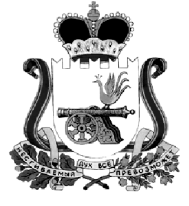 АДМИНИСТРАЦИЯ МУНИЦИПАЛЬНОГО ОБРАЗОВАНИЯ«КАРДЫМОВСКИЙ  РАЙОН» СМОЛЕНСКОЙ ОБЛАСТИ П О С Т А Н О В Л Е Н И Еот 27.12.2021  № 00614 О внесении изменений в муниципальную программу «Обеспечение жильём молодых семей», утвержденную постановлением Администрации муниципального образования «Кардымовский район» Смоленской области от 04.03.2020 года № 00154Администрация муниципального образования «Кардымовский район» Смоленской областипостановляет:1. Внести в муниципальную программу «Обеспечение жильём молодых семей» (далее - Программа), утвержденную постановлением Администрации муниципального образования «Кардымовский район» Смоленской области от 04.03.2020 года № 00154 «Об утверждении муниципальной программы «Обеспечение жильём молодых семей» (в ред. от 23.03.2020 № 00195, от 17.12.2020 № 00750, от 13.04.2021 № 00218), следующие изменения:1.1.  Позицию «Объёмы и источники финансирования Программы» изложить в следующей редакции:1.2.  Раздел «4. Обоснование ресурсного обеспечения Программы»  изложить в следующей редакции:Общий объем финансирования Программы –2 165 933,64 рублей,2020 год -  575 505,00 рублей, из них:- средства Тюшинского сельского поселения   Кардымовского района Смоленской области -  82 215рублей,- средства областного бюджета –384 992,88 рублей,- средства федерального бюджета – 108 297,12 рублей2021 год -  887 422,32 рублей, из них:- средства Кардымовского городского поселения – 120 000,00 рублей- средства Шокинского сельского поселения   Кардымовского района Смоленской области – 159 900,00 рублей,- средства областного бюджета – 295 036, 95 рублей,- средства федерального бюджета – 312 485,37 рублей.2022 год – 368 754,77 рублей из них:- средства Шокинского сельского поселения   Кардымовского района Смоленской области 161 800,00 рублей;- средства областного бюджета – 111 035,64 рублей,- средства федерального бюджета – 95 919,13 рублей.2023 год  - 334 251,55 рублейиз них:- средства Кардымовского городского поселения -  121 400,00 рублей;- средства областного бюджета – 114 709,80 рублей,- средства федерального бюджета – 98 141,75 рублей.2024 год – 0 рублей2025 год – 0 рублей1.3. Перечень  программных мероприятий читать в следующей редакции:2. Настоящее постановление опубликовать на официальном сайте Администрации муниципального образования «Кардымовский район» Смоленской области в сети «Интернет».3. Контроль исполнения настоящего постановления возложить на заместителя Главы  муниципального образования «Кардымовский район» Смоленской области (Н.В. Игнатенкова).Глава муниципального образования «Кардымовский район» Смоленской области                                                                                                П.П. НикитенковОбъемы и источники             
финансирования        
Программы             Общий объем финансирования Программы –2 165 933,64 рублей,в том числе:- средства Кардымовского городского поселения-241400,00 рублей-  средства Тюшинского сельского поселения   Кардымовского района Смоленской области – 82 215,00 рублей,- средства Шокинского сельского поселения Кардымовского района Смоленской области -321 700,00рублей,- средства областного бюджета –905 775,27 рублей;- средства федерального бюджета –614 843,37 рублей.2020 год -  575 505 рублей, из них:- средства Тюшинского сельского поселения   Кардымовского района Смоленской области – 82 215,00 рублей,- средства областного бюджета – 384 992,88 рублей,- средства федерального бюджета – 108 297,12 рублей.2021 год – 887 422,32 рублей,из них:- средства Кардымовского городского поселения - 120 000,00 рублей- средства Шокинского сельского поселения   Кардымовского района Смоленской области – 159 900,00 рублей,- средства областного бюджета – 295 036, 95 рублей,- средства федерального бюджета – 312 485,37 рублей.2022 год – 368 754,77рублей из них:- средства Шокинского сельского поселения   Кардымовского района Смоленской области 161 800,00 рублей;- средства областного бюджета – 111 035,64 рублей,- средства федерального бюджета – 95 919,13 рублей.2023 год  - 334 251,55 рублейиз них:- средства Кардымовского городского поселения- 121 400,00рублей;- средства областного бюджета – 114 709,80 рублей,- средства федерального бюджета – 98 141,75 рублей.2024 год – 0 рублей.2025 год – 0 рублей.№п/пНаименованиемероприятияСрок реализацииСрок реализацииИсполнительОбъем финансирования (рублей)Объем финансирования (рублей)Объем финансирования (рублей)Объем финансирования (рублей)Объем финансирования (рублей)Объем финансирования (рублей)Объем финансирования (рублей)Объем финансирования (рублей)Источник финансирования№п/пНаименованиемероприятияСрок реализацииСрок реализацииИсполнительвсегов том числе по годамв том числе по годамв том числе по годамв том числе по годамв том числе по годамв том числе по годамв том числе по годамИсточник финансирования№п/пНаименованиемероприятияСрок реализацииСрок реализацииИсполнительвсего2020202120222023202420242025Источник финансирования123345678910101112Задача 1. Предоставление молодым семьям – участникам Программы социальных выплат на приобретение жилья или строительства индивидуального жилого дома.Задача 1. Предоставление молодым семьям – участникам Программы социальных выплат на приобретение жилья или строительства индивидуального жилого дома.Задача 1. Предоставление молодым семьям – участникам Программы социальных выплат на приобретение жилья или строительства индивидуального жилого дома.Задача 1. Предоставление молодым семьям – участникам Программы социальных выплат на приобретение жилья или строительства индивидуального жилого дома.Задача 1. Предоставление молодым семьям – участникам Программы социальных выплат на приобретение жилья или строительства индивидуального жилого дома.Задача 1. Предоставление молодым семьям – участникам Программы социальных выплат на приобретение жилья или строительства индивидуального жилого дома.Задача 1. Предоставление молодым семьям – участникам Программы социальных выплат на приобретение жилья или строительства индивидуального жилого дома.Задача 1. Предоставление молодым семьям – участникам Программы социальных выплат на приобретение жилья или строительства индивидуального жилого дома.Задача 1. Предоставление молодым семьям – участникам Программы социальных выплат на приобретение жилья или строительства индивидуального жилого дома.Задача 1. Предоставление молодым семьям – участникам Программы социальных выплат на приобретение жилья или строительства индивидуального жилого дома.Задача 1. Предоставление молодым семьям – участникам Программы социальных выплат на приобретение жилья или строительства индивидуального жилого дома.Задача 1. Предоставление молодым семьям – участникам Программы социальных выплат на приобретение жилья или строительства индивидуального жилого дома.Задача 1. Предоставление молодым семьям – участникам Программы социальных выплат на приобретение жилья или строительства индивидуального жилого дома.Задача 1. Предоставление молодым семьям – участникам Программы социальных выплат на приобретение жилья или строительства индивидуального жилого дома.Подготовка  документации для участия муниципального образования в ПрограммеПодготовка  документации для участия муниципального образования в Программе2020-2025 годыАдминистрация муниципального образования «Кардымовский район» Смоленской области ---------Организация учета молодых семей, участвующих в ПрограммеОрганизация учета молодых семей, участвующих в Программе2020-2025 годыАдминистрация муниципального образования «Кардымовский район» Смоленской области---------Формирование и утверждение списка молодых семей – участников Программы, изъявивших желание получить социальную выплату в планируемом годуФормирование и утверждение списка молодых семей – участников Программы, изъявивших желание получить социальную выплату в планируемом году2020-2025 годыАдминистрация муниципального образования «Кардымовский район» Смоленской области---------Предоставление молодым семьям социальных выплат на приобретение жилья или займа на приобретение жилья или строительство индивидуального жилого домаПредоставление молодым семьям социальных выплат на приобретение жилья или займа на приобретение жилья или строительство индивидуального жилого дома2020-2025 годыАдминистрация муниципального образования «Кардымовский район» Смоленской области 24140082215321700905775,27 614843,37-82215-384992,88108297,12120000-159900295036,95312485,37--161800111035,6495919,13121400--114709,8098141,75121400--114709,8098141,75----------Бюджет Кардымовского городского поселенияБюджетТюшинскогосельского поселения Кардымовского района Смоленской областиБюджет Шокинскогосельского поселения Кардымовского района Смоленской областиОбластной бюджетФедеральный бюджетИтого:в том числе:Итого:в том числе:Итого:в том числе:Итого:в том числе:Итого:в том числе:2165933,64575505887422,32368754,77334251,55334251,55--Средства бюджета Кардымовского городского поселенияСредства бюджета Кардымовского городского поселенияСредства бюджета Кардымовского городского поселенияСредства бюджета Кардымовского городского поселенияСредства бюджета Кардымовского городского поселения241400-120000-121400121400--средства бюджета Тюшинского сельского поселения Кардымовского района Смоленской областисредства бюджета Тюшинского сельского поселения Кардымовского района Смоленской областисредства бюджета Тюшинского сельского поселения Кардымовского района Смоленской областисредства бюджета Тюшинского сельского поселения Кардымовского района Смоленской областисредства бюджета Тюшинского сельского поселения Кардымовского района Смоленской области8221582215------средства бюджета Шокинского сельского поселения Кардымовского района Смоленской областисредства бюджета Шокинского сельского поселения Кардымовского района Смоленской областисредства бюджета Шокинского сельского поселения Кардымовского района Смоленской областисредства бюджета Шокинского сельского поселения Кардымовского района Смоленской областисредства бюджета Шокинского сельского поселения Кардымовского района Смоленской области321700159900161800----средства областного бюджетасредства областного бюджетасредства областного бюджетасредства областного бюджетасредства областного бюджета905775,27 384992,88295036,95111035,64114709,80114709,80--средства федерального бюджетасредства федерального бюджетасредства федерального бюджетасредства федерального бюджетасредства федерального бюджета614843,37108297,12312485,3795919,1398141,7598141,75--Задача 2. Создание в Кардымовском районе Смоленской области  условий для привлечения молодыми семьями собственных средств,  дополнительных финансовых средств банков и других организаций, предоставляющих ипотечные  жилищные кредиты и займы на приобретение жилья.Задача 2. Создание в Кардымовском районе Смоленской области  условий для привлечения молодыми семьями собственных средств,  дополнительных финансовых средств банков и других организаций, предоставляющих ипотечные  жилищные кредиты и займы на приобретение жилья.Задача 2. Создание в Кардымовском районе Смоленской области  условий для привлечения молодыми семьями собственных средств,  дополнительных финансовых средств банков и других организаций, предоставляющих ипотечные  жилищные кредиты и займы на приобретение жилья.Задача 2. Создание в Кардымовском районе Смоленской области  условий для привлечения молодыми семьями собственных средств,  дополнительных финансовых средств банков и других организаций, предоставляющих ипотечные  жилищные кредиты и займы на приобретение жилья.Задача 2. Создание в Кардымовском районе Смоленской области  условий для привлечения молодыми семьями собственных средств,  дополнительных финансовых средств банков и других организаций, предоставляющих ипотечные  жилищные кредиты и займы на приобретение жилья.Задача 2. Создание в Кардымовском районе Смоленской области  условий для привлечения молодыми семьями собственных средств,  дополнительных финансовых средств банков и других организаций, предоставляющих ипотечные  жилищные кредиты и займы на приобретение жилья.Задача 2. Создание в Кардымовском районе Смоленской области  условий для привлечения молодыми семьями собственных средств,  дополнительных финансовых средств банков и других организаций, предоставляющих ипотечные  жилищные кредиты и займы на приобретение жилья.Задача 2. Создание в Кардымовском районе Смоленской области  условий для привлечения молодыми семьями собственных средств,  дополнительных финансовых средств банков и других организаций, предоставляющих ипотечные  жилищные кредиты и займы на приобретение жилья.Задача 2. Создание в Кардымовском районе Смоленской области  условий для привлечения молодыми семьями собственных средств,  дополнительных финансовых средств банков и других организаций, предоставляющих ипотечные  жилищные кредиты и займы на приобретение жилья.Задача 2. Создание в Кардымовском районе Смоленской области  условий для привлечения молодыми семьями собственных средств,  дополнительных финансовых средств банков и других организаций, предоставляющих ипотечные  жилищные кредиты и займы на приобретение жилья.Задача 2. Создание в Кардымовском районе Смоленской области  условий для привлечения молодыми семьями собственных средств,  дополнительных финансовых средств банков и других организаций, предоставляющих ипотечные  жилищные кредиты и займы на приобретение жилья.Задача 2. Создание в Кардымовском районе Смоленской области  условий для привлечения молодыми семьями собственных средств,  дополнительных финансовых средств банков и других организаций, предоставляющих ипотечные  жилищные кредиты и займы на приобретение жилья.Задача 2. Создание в Кардымовском районе Смоленской области  условий для привлечения молодыми семьями собственных средств,  дополнительных финансовых средств банков и других организаций, предоставляющих ипотечные  жилищные кредиты и займы на приобретение жилья.Задача 2. Создание в Кардымовском районе Смоленской области  условий для привлечения молодыми семьями собственных средств,  дополнительных финансовых средств банков и других организаций, предоставляющих ипотечные  жилищные кредиты и займы на приобретение жилья.1.Привлечение дополнительных финансовых средств на приобретение молодыми семьями жилья или строительство индивидуального жилого дома2020-2025 годы2020-2025 годыБанки,личные средства молодых семей--------Итого:в том числе:Итого:в том числе:Итого:в том числе:Итого:в том числе:Итого:в том числе:------- -средства районного  бюджетасредства районного  бюджетасредства районного  бюджетасредства районного  бюджетасредства районного  бюджета--------средства областного бюджетасредства областного бюджетасредства областного бюджетасредства областного бюджетасредства областного бюджета--------средства федерального бюджетасредства федерального бюджетасредства федерального бюджетасредства федерального бюджетасредства федерального бюджета-        -------внебюджетные средствавнебюджетные средствавнебюджетные средствавнебюджетные средствавнебюджетные средства- -  -  -  - - -  -Всего по программе:в том числе:Всего по программе:в том числе:Всего по программе:в том числе:Всего по программе:в том числе:Всего по программе:в том числе:2165933,64575505887422,32368754,77334251,55---средства городского бюджетасредства городского бюджетасредства городского бюджетасредства городского бюджетасредства городского бюджета241400 -120000-121400---средства бюджета Тюшинского сельского поселения Кардымовского района Смоленской областисредства бюджета Тюшинского сельского поселения Кардымовского района Смоленской областисредства бюджета Тюшинского сельского поселения Кардымовского района Смоленской областисредства бюджета Тюшинского сельского поселения Кардымовского района Смоленской областисредства бюджета Тюшинского сельского поселения Кардымовского района Смоленской области8221582215------средства бюджета Шокинского сельского поселения Кардымовского района Смоленской областисредства бюджета Шокинского сельского поселения Кардымовского района Смоленской областисредства бюджета Шокинского сельского поселения Кардымовского района Смоленской областисредства бюджета Шокинского сельского поселения Кардымовского района Смоленской областисредства бюджета Шокинского сельского поселения Кардымовского района Смоленской области321700-159900161800----средства областного бюджетасредства областного бюджетасредства областного бюджетасредства областного бюджетасредства областного бюджета905775,27 384992,88295036,95111035,64114709,80---средства федерального бюджетасредства федерального бюджетасредства федерального бюджетасредства федерального бюджетасредства федерального бюджета614843,37108297,12312485,3795919,1398141,75---